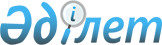 О внесении изменения в постановление Правительства Республики Казахстан от 27 марта 2003 года N 301
					
			Утративший силу
			
			
		
					Постановление Правительства Республики Казахстан от 23 августа 2003 года N 854. Утратило силу постановлением Правительства Республики Казахстан от 27 декабря 2007 года N 1301.



      


Сноска.


 


Постановление Правительства Республики Казахстан от 23 августа 2003 года N 854 утратило силу постановлением Правительства Республики Казахстан от 27 декабря 2007 года 


 N 1301 
 


(вводится в действие с 1 января 2008 года и подлежит официальному опубликованию).





      Правительство Республики Казахстан постановляет:




      1. Внести в 
 постановление 
 Правительства Республики Казахстан от 27 марта 2003 года N 301 "О некоторых вопросах закупа зерна урожая 2003 года" (САПП Республики Казахстан, 2003 г., N 14, ст. 146) следующее изменение:



      в пункте 1 слова "до 1500000 (один миллион пятьсот тысяч)" заменить словами "до 2000000 (два миллиона)".




      2. Настоящее постановление вступает в силу со дня подписания.

      

Премьер-Министр




   Республики Казахстан


					© 2012. РГП на ПХВ «Институт законодательства и правовой информации Республики Казахстан» Министерства юстиции Республики Казахстан
				